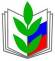 ПРОФСОЮЗ  РАБОТНИКОВ НАРОДНОГО ОБРАЗОВАНИЯ РФПОЛЕВСКАЯ ГОРОДСКАЯ ОРГАНИЗАЦИЯ ПРОФСОЮЗАПРАВОВОЙ  ВЕСТНИК ( 26 июня)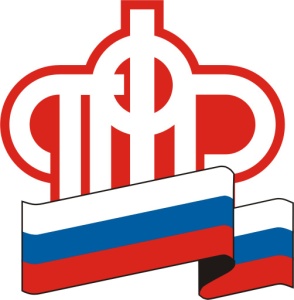 ИНФОРМАЦИЯПЕНСИОННЫЙ ФОНД ВЫПЛАТИТ СЕМЬЯМ С ДЕТЬМИ ДО 16 ЛЕТДОПОЛНИТЕЛЬНЫЕ 10 ТЫСЯЧ РУБЛЕЙ ПО УКАЗУ ПРЕЗИДЕНТАПенсионный фонд России в июле начнет единовременную выплату родителям, усыновителям, опекунам и попечителям детей до 16 лет, которая составит 10 тыс. рублей на каждого ребенка. Средства будут дополнительно предоставлены к ежемесячной выплате 5 тыс. рублей на детей до 3 лет или единовременной выплате 10 тыс. рублей на детей от 3 до 16 лет, которые с апреля и июня перечисляются семьям согласно указу Президента РФ от 7 апреля 2020 года N 249 "О дополнительных мерах социальной поддержки семей, имеющих детей".Особенностью новой выплаты является то, что за ней не надо никуда обращаться, поскольку Пенсионный фонд беззаявительно оформит и перечислит средства на основе решений о предоставлении выплат 5 тыс. и 10 тыс. рублей.Родителям, усыновителям и опекунам, которые уже получили ежемесячную выплату на детей до 3 лет или единовременную выплату на детей от 3 до 16 лет, дополнительная июльская выплата 10 тыс. рублей будет предоставлена автоматически, подавать новое заявление не нужно.Родители и опекуны, которые пока не обратились за указанными выплатами, получат дополнительные 10 тыс. рублей после того, как подадут заявления о выплате на детей до 3 лет либо о выплате на детей от 3 до 16 лет. На это есть больше трех месяцев - соответствующие заявления принимаются до 30 сентября включительно. В случае их одобрения и перечисления средств дополнительная выплата 10 тыс. рублей предоставляется семье без какого-либо заявления.Еще раз отметим, для получения выплаты 10 тыс. рублей за июль родителям и опекунам не надо никуда обращаться и подавать каких-либо заявлений - средства предоставляются автоматически.Начиная с апреля выплаты по указу президента уже получили почти 19 млн семей, воспитывающих 25,5 млн детей. Общая сумма выплат им достигла 274 млрд рублей. Ежемесячная выплата 5 тыс. рублей предоставлена 4,1 млн семей на 4,4 млн детей, единовременная выплата 10 тыс. рублей предоставлена 14,8 млн семей на 21 млн детей.В помощь родителям на сайте Пенсионного фонда размещены необходимые разъяснения о выплатах и ответы на часто задаваемые вопросы.